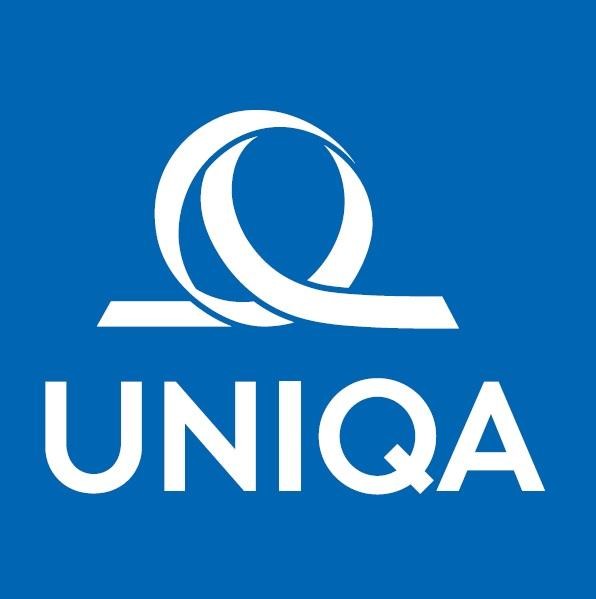 ORYGINAŁ/KOPIAGWARANCJA UBEZPIECZENIOWAw związku z działalnością wykonywaną przez organizatorów turystykilub przedsiębiorców ułatwiających nabywanie powiązanych usług turystycznych nr ………………… z dnia …………………….§ 1.UNIQA Towarzystwo Ubezpieczeń S.A. z siedzibą w Warszawie 00-867 przy ul. Chłodnej 51, zarejestrowane w rejestrze przedsiębiorców prowadzonym przez Sąd Rejonowy dla m. st. Warszawy, XIII Wydział Gospodarczy Krajowego Rejestru Sądowego pod numerem KRS 271543, o kapitale zakładowym w wysokości: 141 730 747 zł, opłacony w całości, NIP 107-000-61-55, zwaną dalej „Gwarantem”, reprezentowaną przez:1. ……………….. - Kierownik Sprzedaży ds. Ubezpieczeń Turystycznych działając na zlecenie……………………………………….. z siedzibą w ……………………….. przy ul. ……………………. zarejestrowany w rejestrze przedsiębiorców prowadzonym przez Sąd Rejonowy w ……………………, …….. Wydział Gospodarczy Krajowego Rejestru Sądowego pod numerem KRS ………………………………..zwanego/ą dalej „Zleceniodawcą”, reprezentowanego/ą przez:………………………………………………………………zobowiązuje się, na wypadek niewypłacalności Zleceniodawcy stwierdzonej zgodnie z § 8 niniejszej gwarancji ubezpieczeniowej, zwanej dalej „Gwarancją”, bezwarunkowo i niezwłocznie do:zapłaty kwoty niezbędnej na pokrycie kosztów kontynuacji imprezy turystycznej lub kosztów powrotu do kraju, obejmujących w szczególności koszty transportu i zakwaterowania, w tym także, w uzasadnionej wysokości, koszty poniesione przez podróżnych, w przypadku gdy Zleceniodawca, wbrew obowiązkowi, nie zapewnia tej kontynuacji lub tego powrotu;zwrotu wpłat wniesionych tytułem zapłaty za imprezę turystyczną lub każdą opłaconą usługę przedsiębiorcy ułatwiającemu nabywanie powiązanych usług turystycznych, w przypadku gdy z przyczyn dotyczących Zleceniodawcy lub osób, które działają w jego imieniu, impreza turystyczna lub którakolwiek opłacona usługa przedsiębiorcy ułatwiającemu nabywanie powiązanych usług turystycznych nie została lub nie zostanie zrealizowana;zwrotu części wpłat wniesionych tytułem zapłaty za imprezę turystyczną odpowiadającą części imprezy turystycznej lub za każdą usługę opłaconą przedsiębiorcy ułatwiającemu nabywanie powiązanych usług turystycznych odpowiadającą części usługi, która nie została lub nie zostanie zrealizowana z przyczyn dotyczących Zleceniodawcy lub osób, które działają w ich imieniu.§2. 
Beneficjentem Gwarancji jest:Marszałek Województwa ……………………… zwany dalej „Marszałkiem Województwa”, w zakresie realizacji zadania, o którym mowa w art. 14 ustawy z dnia 24 listopada 2017 r. o imprezach turystycznych i powiązanych usługach turystycznych (Dz. U. poz. 2361), zwanej dalej „ustawą”;każdy podróżny, który zawarł umowę ze Zleceniodawcą, w okresie obowiązywania Gwarancji.§ 3.Górną granicą odpowiedzialności Gwaranta z tytułu Gwarancji jest kwota ………………. złotych (słownie: …………………… zł,), zwana dalej „Sumą Gwarancji”, co stanowi równowartość kwoty …………… euro (słownie: …………….. EUR,) przeliczonej przy zastosowaniu kursu średniego euro ogłoszonego przez Narodowy Bank Polski po raz pierwszy w roku, w którym Gwarancja została wystawiona, to jest w dniu 2021-01-04 (1 euro = ……złotych).Gwarant oblicza wysokość Sumy Gwarancji na podstawie dokumentów dostarczonych przez Zleceniodawcę, zgodnie z przepisami wykonawczymi wydanymi na podstawie art. 12 ust. 1 ustawy.Zleceniodawca odpowiada za dostarczenie prawdziwych i kompletnych danych, stanowiących podstawę wyliczenia wysokości Sumy Gwarancji przez Gwaranta.Każda wypłata z Gwarancji odpowiednio zmniejsza odpowiedzialność Gwaranta z tytułu Gwarancji aż do wyczerpania Sumy Gwarancji. Dotyczy to również wypłaty dokonanej przez Gwaranta Marszałkowi Województwa w formie zaliczki przewidzianej w § 6 ust. 5, chyba że Marszałek Województwa dokonał zwrotu tej zaliczki.§ 4.Gwarancja obowiązuje od dnia ……………………. do dnia ……………………Gwarancja obejmuje ochroną wszystkie umowy o udział w imprezie turystycznej w rozumieniu art. 4 pkt 3 ustawy oraz umowy o powiązane usługi turystyczne w rozumieniu art. 4 pkt 5 ustawy, zawarte przez Zleceniodawcę z podróżnymi, w okresie obowiązywania Gwarancji, chociażby ich wykonanie nie nastąpiło w tym okresie.§ 5.W granicach Sumy Gwarancji, Gwarancją są objęte wszystkie należności, o których mowa w § 1, w tym powstałe w wyniku umyślnego działania lub zaniechania, lub na skutek rażącego niedbalstwa Zleceniodawcy lub osób działających w jego imieniu.§ 6.Do wydawania dyspozycji wypłaty zaliczki na pokrycie kosztów, o których mowa w § 1 pkt 1, jest upoważniony Marszałek Województwa lub jednostka upoważniona przez niego, zgodnie z art. 14 ust. 2 ustawy.Wypłata z Gwarancji z tytułu określonego w § 1 pkt 1 nastąpi bezwarunkowo i niezwłocznie po otrzymaniu każdorazowej dyspozycji Marszałka Województwa lub upoważnionej przez niego jednostki, skierowanej do Gwaranta na piśmie pod rygorem nieważności dyspozycji. Kopię dyspozycji Marszałek Województwa przekazuje drogą elektroniczną lub faksem, a oryginał niezwłocznie przesyła Gwarantowi.Dyspozycja wypłaty z tytułu określonego w § 1 pkt 1 zawiera:wskazanie numeru Gwarancji, nazwy podmiotu zlecającego jej udzielenie oraz podstawy prawnej dyspozycji wypłaty;oświadczenie Marszałka Województwa o wystąpieniu odpowiednio okoliczności, o których mowa w § 1, upoważniających do dyspozycji wypłaty z Gwarancji;oświadczenie Marszałka Województwa o wysokości kwoty niezbędnej na pokrycie kosztów, o których mowa w § 1 pkt 1;wskazanie rachunku bankowego, na który ma nastąpić wypłata z Gwarancji.Postanowienia ust. 3 pkt 3 i 4 nie mają zastosowania, jeżeli czynności związane z zapewnieniem pokrycia kosztów kontynuacji imprezy turystycznej lub kosztów powrotu do kraju, obejmujących w szczególności koszty transportu i zakwaterowania, w tym także, w uzasadnionej wysokości, koszty poniesione przez podróżnych, w przypadku gdy Zleceniodawca, wbrew obowiązkowi, nie zapewnia tej kontynuacji lub tego powrotu, wykonuje Gwarant na podstawie pisemnego pełnomocnictwa otrzymanego od Marszałka Województwa.Wypłata kwoty niezbędnej na pokrycie kosztów, o których mowa w § 1 pkt 1, nastąpi w formie zaliczki niezwłocznie, nie później jednak niż w terminie 3 dni roboczych od dnia otrzymania kopii dyspozycji wypłaty przesłanej drogą elektroniczną lub faksem.Marszałek Województwa przedstawia Gwarantowi pisemne rozliczenie otrzymanej zaliczki w terminie 60 dni od dnia otrzymania wypłaty, pod rygorem obowiązku zwrotu zaliczki.§ 7.Gwarant w każdym przypadku niewypłacalności Zleceniodawcy przyjmuje zgłoszenia od podróżnych zgodnie z art. 16 i art. 17 ustawy.Weryfikacja zgłoszeń podróżnych oraz wypłata z Gwarancji następuje w trybie określonym w art. 18–21 ustawy.Za prawidłowe rozliczenie środków z Gwarancji odpowiada Gwarant.Administratorami danych osobowych uzyskanych w związku z wykonywaniem Gwarancji są Gwarant i Zleceniodawca, którzy zobowiązują się do szczególnej staranności w celu ochrony interesów podróżnych, których te dane dotyczą. Gwarant i Zleceniodawca są uprawnieni do przetwarzania zgromadzonych danych osobowych.§ 8.Stwierdzenie niewypłacalności Zleceniodawcy, o której mowa w § 1 , następuje w trybie art. 13 ustawy.§ 9.Gwarancja wygasa przed upływem terminu, o którym mowa w § 4 ust. 1:z chwilą wypłaty przez Gwaranta całej Sumy Gwarancji;z dniem, w którym decyzja Marszałka Województwa o zakazie wykonywania przez Zleceniodawcę działalności objętej wpisem do rejestru organizatorów turystyki i przedsiębiorców ułatwiających nabywanie powiązanych usług turystycznych stała się ostateczna, z zastrzeżeniem obowiązku realizacji zobowiązań Gwaranta wynikających z Gwarancji, dotyczących umów zawartych z podróżnymi przez Zleceniodawcę w okresie obowiązywania Gwarancji, w szczególności określonych w art. 18–21 ustawy.§ 10.Prawa z Gwarancji nie podlegają przeniesieniu.Podstawą do wydania dyspozycji wypłaty z Gwarancji, o której mowa w § 6, jest wyłącznie oryginał Gwarancji lub jej kopia poświadczona za zgodność z oryginałem przez adwokata, radcę prawnego lub notariusza.§ 11.Rozróżnienie wykonywanej działalności objętej Gwarancją:organizowanie imprez turystycznych na terytorium państw europejskich wymienionych w załączniku do rozporządzenia i pozaeuropejskich z wykorzystaniem transportu lotniczego w ramach przewozu czarterowego, z wyłączeniem pkt 6;organizowanie imprez turystycznych na terytorium państw pozaeuropejskich z wykorzystaniem innego środka transportu niż transport lotniczy w ramach przewozu czarterowego;organizowanie imprez turystycznych na terytorium państw pozaeuropejskich, jeżeli nie jest realizowana usługa transportowa;organizowanie imprez turystycznych na terytorium państw europejskich wymienionych w załączniku do rozporządzenia z wykorzystaniem innego środka transportu niż transport lotniczy w ramach przewozu czarterowego, z wyłączeniem pkt 6;organizowanie imprez turystycznych na terytorium państw europejskich wymienionych w załączniku do rozporządzenia, jeżeli nie jest realizowana usługa transportowa, z wyłączeniem pkt 7;organizowanie imprez turystycznych na terytorium państw mających lądową granicę z Rzecząpospolitą Polską, a w przypadku Federacji Rosyjskiej – w obrębie obwodu kaliningradzkiego, oraz na terytorium Rzeczypospolitej Polskiej, jeżeli jest realizowana usługa transportowa;organizowanie imprez turystycznych na terytorium państw mających lądową granicę z Rzeczpospolitą Polską, a w przypadku Federacji Rosyjskiej – w obrębie obwodu kaliningradzkiego, oraz na terytorium Rzeczypospolitej Polskiej, jeżeli nie jest realizowana usługa transportowa;ułatwianie nabywania powiązanych usług turystycznych wykonywanych na terytorium państw pozaeuropejskich, jeżeli jest realizowana usługa transportowa;ułatwianie nabywania powiązanych usług turystycznych wykonywanych na terytorium państw pozaeuropejskich, jeżeli nie jest realizowana usługa transportowa;ułatwianie nabywania powiązanych usług turystycznych wykonywanych na terytorium państw europejskich wymienionych w załączniku do rozporządzenia, jeżeli jest realizowana usługa transportowa, z wyłączeniem pkt 12;ułatwianie nabywania powiązanych usług turystycznych wykonywanych na terytorium państw europejskich wymienionych w załączniku do rozporządzenia, jeżeli nie jest realizowana usługa transportowa, z wyłączeniem pkt13;ułatwianie nabywania powiązanych usług turystycznych wykonywanych na terytorium krajów mających lądową granicę z Rzecząpospolitą Polską, a w przypadku Federacji Rosyjskiej – w obrębie obwodu kaliningradzkiego, oraz na terytorium Rzeczypospolitej Polskiej, jeżeli jest realizowana usługa transportowa;ułatwianie nabywania powiązanych usług turystycznych wykonywanych na terytorium państw mających lądową granicę z Rzecząpospolitą Polską, a w przypadku Federacji Rosyjskiej – w obrębie obwodu kaliningradzkiego, oraz na terytorium Rzeczypospolitej Polskiej, jeżeli nie jest realizowana usługa transportowa.zgodnie z przepisami wykonawczymi wydanymi na podstawie art. 12 ust. 1 ustawy.§ 12.W ramach prowadzonej działalności objętej Gwarancją Zleceniodawca  pobiera przedpłaty / nie pobiera przedpłaty w terminach i wysokości:1przyjmuje wpłaty wyłącznie po realizacji imprezy turystycznej lub powiązanej usługi turystycznej,pobiera przedpłaty na poczet przyszłej imprezy turystycznej lub przyszłej powiązanej usługi turystycznej w terminie do 30 dni przed dniem rozpoczęcia imprezy turystycznej lub świadczenia powiązanej usługi turystycznej lub w wysokości do 30% ceny imprezy turystycznej lub powiązanej usługi turystycznej,pobiera przedpłaty na poczet przyszłej imprezy turystycznej lub przyszłej powiązanej usługi turystycznej w wysokości powyżej 30% ceny imprezy turystycznej lub powiązanej usługi turystycznej, w terminie powyżej 30 dni do 180 dni przed dniem rozpoczęcia imprezy turystycznej lub świadczenia powiązanej usługi turystycznej,pobiera przedpłaty na poczet przyszłej imprezy turystycznej lub przyszłej powiązanej usługi turystycznej w wysokości powyżej 30% ceny imprezy turystycznej lub powiązanej usługi turystycznej, w terminie powyżej 180 dni przed dniem rozpoczęcia imprezy turystycznej lub świadczenia powiązanej usługi turystycznej,zgodnie z przepisami wykonawczymi wydanymi na podstawie art. 12 ust. 1 ustawy.§ 13.Alarmowy numer telefonu Gwaranta do bezpośredniego kontaktu z Marszałkiem Województwa w przypadku wystąpienia zdarzenia objętego przedmiotem Gwarancji 022 555-05-42/555-05-44/555-05-47, numer faksu 022-555-06-73 adres e-mail: turystyka.dut@uniqa.plW przypadku zmiany informacji, o których mowa w ust. 1, Gwarant jest zobowiązany niezwłocznie poinformować o tej zmianie Marszałka Województwa.§ 14.W sprawach nieuregulowanych w Gwarancji mają zastosowanie w szczególności przepisy ustawy z dnia 23 kwietnia 1964 r. – Kodeks cywilny (Dz. U. z 2017 r. poz. 459, 933 i 1132).§ 15.Gwarancję sporządzono w trzech jednobrzmiących egzemplarzach, po jednym dla Marszałka Województwa, Zleceniodawcy i Gwaranta.(podpis Zleceniodawcy)	(podpis Gwaranta)